ПРОЕКТ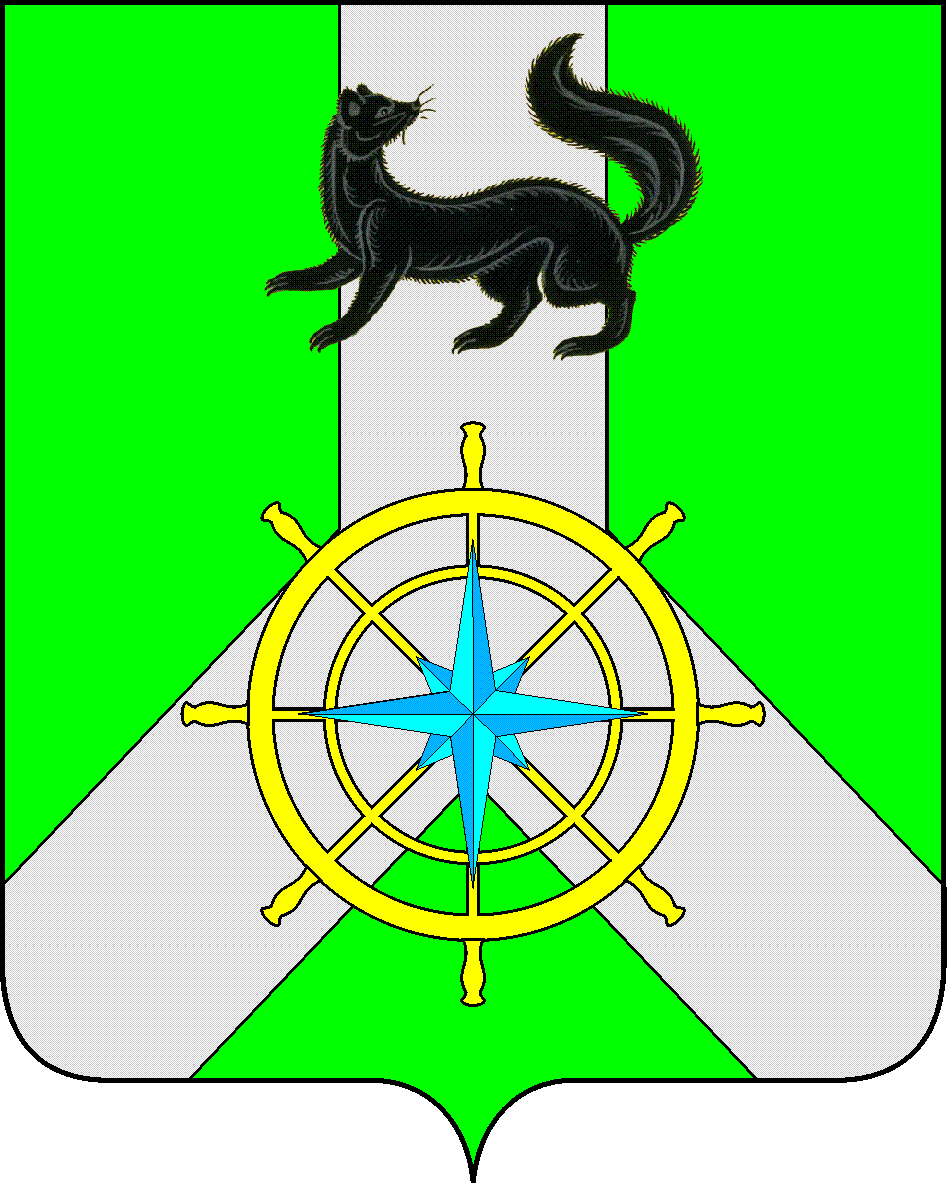 Р О С С И Й С К А Я   Ф Е Д Е Р А Ц И ЯИ Р К У Т С К А Я   О Б Л А С Т ЬК И Р Е Н С К И Й   М У Н И Ц И П А Л Ь Н Ы Й   Р А Й О НА Д М И Н И С Т Р А Ц И ЯП О С Т А Н О В Л Е Н И ЕВ целях проведения типизации административного регламента, в соответствии с Федеральным законом от 27.07.2010 № 210-ФЗ «Об организации предоставления государственных и муниципальных услуг», руководствуясь статьей 43 Устава муниципального образования Киренский район, постановлением администрации Киренского муниципального района от 31.08.2011 № 517 «О порядке разработки и утверждения административных регламентов предоставления муниципальных услуг Киренского района»ПОСТАНОВЛЯЕТ:Утвердить административный регламент предоставления муниципальной услуги «Выдача разрешений на строительство объектов, находящихся на территории двух и более муниципальных образований и межпоселенческой территории Киренского муниципального района (за исключением случаев, предусмотренных градостроительным Кодексом РФ иными Федеральными Законами)»» в новой редакции (Прилагается).Установить, что положения административного регламента по взаимодействию с многофункциональным центром вступают в силу после заключенного между уполномоченным многофункциональным центром Иркутской области и администрацией Киренского муниципального района соглашением о взаимодействии и вступления в силу данного соглашения.Признать утратившим силу Постановление администрации Киренского муниципального района от 25 декабря 2013 года № 1142 со дня вступления в силу настоящего постановления.3. Настоящее постановление подлежит официальному опубликованию в Бюллетене нормативно – правовых актов Киренского муниципального района "Киренский районный вестник" и размещению на официальном сайте администрации Киренского муниципального района kirenskrn.irkobl.ru.4. Постановление вступает в силу со дня подписания.5. Контроль за выполнением настоящего постановления оставляю за собойАДМИНИСТРАТИВНЫЙ РЕГЛАМЕНТ ПРЕДОСТАВЛЕНИЯ МУНИЦИПАЛЬНОЙ УСЛУГИ «ВЫДАЧА РАЗРЕШЕНИЙ НА СТРОИТЕЛЬСТВО ОБЪЕКТОВ, НАХОДЯЩИХСЯ НА ТЕРРИТОРИИ ДВУХ И БОЛЕЕ МУНИЦИПАЛЬНЫХ ОБРАЗОВАНИЙ И МЕЖПОСЕЛЕНЧЕСКОЙ ТЕРРИТОРИИ КИРЕНСКОГО МУНИЦИПАЛЬНОГО РАЙОНА (ЗА ИСКЛЮЧЕНИЕМ СЛУЧАЕВ, ПРЕДУСМОТРЕННЫХ ГРАДОСТРОИТЕЛЬНЫМ КОДЕКСОМ РОССИЙСКОЙ ФЕДЕРАЦИИ, ИНЫМИ ФЕДЕРАЛЬНЫМИ ЗАКОНАМИ)»Раздел I. ОБЩИЕ ПОЛОЖЕНИЯГлава 1. ПРЕДМЕТ РЕГУЛИРОВАНИЯ АДМИНИСТРАТИВНОГО РЕГЛАМЕНТА1. Административный регламент предоставления муниципальной услуги «Выдача разрешений на строительство объектов, находящихся на территории двух и более муниципальных образований и межпоселенческой территории Киренского муниципального района (за исключением случаев, предусмотренных Градостроительным кодексом Российской Федерации, иными федеральными законами), (далее – административный регламент) разработан в целях определения процедур принятия решения о выдаче разрешений на строительство (за исключением случаев, предусмотренных Градостроительным кодексом Российской Федерации, иными федеральными законами) (далее – разрешений на строительство) или об отказе в выдаче разрешений на строительство. 2. Административный регламент разработан в целях повышения качества и доступности результатов предоставления муниципальной услуги, определяет сроки, порядок и последовательность действий администрации Киренского муниципального района, при осуществлении полномочий.Глава 2. КРУГ ЗАЯВИТЕЛЕЙ3. Муниципальная услуга предоставляется застройщику - физическому или юридическому лицу, обеспечивающему на принадлежащем ему земельном участке или на земельном участке иного правообладателя (которому при осуществлении бюджетных инвестиций в объекты капитального строительства государственной (муниципальной) собственности органы государственной власти (государственные органы), Государственная корпорация по атомной энергии «Росатом», органы управления государственными внебюджетными фондами или органы местного самоуправления передали в случаях, установленных бюджетным законодательством Российской Федерации, на основании соглашений свои полномочия государственного (муниципального) заказчика) строительство, реконструкцию, капитальный ремонт объектов капитального строительства, а также выполнение инженерных изысканий, подготовку проектной документации для их строительства, реконструкции, капитального ремонта.4. Физические и юридические лица, указанные в пункте 3 настоящего административного регламента, далее именуются заявителями.При обращении за получением муниципальной услуги от имени заявителей взаимодействие с администрацией Киренского муниципального района вправе осуществлять их уполномоченные представители.Глава 3. ТРЕБОВАНИЯ К ПОРЯДКУ ИНФОРМИРОВАНИЯО ПРЕДОСТАВЛЕНИИ МУНИЦИПАЛЬНОЙ УСЛУГИ5. Для получения информации по вопросам предоставления муниципальной услуги и процедурах предоставления муниципальной услуги (далее – информация) заявитель обращается в администрацию Киренского муниципального района .5.1. Законодательством предусмотрена возможность получения муниципальной услуги через многофункциональный центр предоставления государственных и муниципальных услуг (далее – МФЦ).6. Информация предоставляется:а) при личном контакте с заявителями;б) с использованием средств телефонной, факсимильной и электронной связи, в том числе через официальный сайт администрации Киренского муниципального района в информационно-телекоммуникационной сети «Интернет»– kirenskrn.irkobl.ru, официальный сайт МФЦ, а также через региональную государственную информационную систему «Региональный портал государственных и муниципальных услуг Иркутской области» в информационно-телекоммуникационной сети «Интернет» - http://38.gosuslugi.ru;в) письменно, в случае письменного обращения заявителя.7.Должностное лицо администрации Киренского муниципального района, осуществляющее предоставление информации, должно принять все необходимые меры по предоставлению заявителю исчерпывающей информации по вопросу обращения, в том числе с привлечением других должностных лиц администрации Киренского муниципального района.8. Должностные лица администрации Киренского муниципального района, предоставляют информацию по следующим вопросам:а) об отделе, администрации Киренского муниципального района осуществляющих предоставление муниципальной услуги, включая информацию о месте нахождения, графике работы, контактных телефонах;б) о порядке предоставления муниципальной услуги и ходе предоставления муниципальной услуги;в) о перечне документов, необходимых для предоставления муниципальной услуги;г) о времени приема документов, необходимых для предоставления муниципальной услуги;д) о сроке предоставления муниципальной услуги;е) об основаниях отказа в приеме заявления и документов, необходимых для предоставления муниципальной услуги;ж) об основаниях отказа в предоставлении муниципальной услуги;з) о порядке обжалования решений и действий (бездействия) администрации Киренского муниципального района, а также должностных лиц администрации Киренского муниципального района.9. Основными требованиями при предоставлении информации являются:а) актуальность;б) своевременность;в) четкость и доступность в изложении информации;г) полнота информации;д) соответствие информации требованиям законодательства.10. Предоставление информации по телефону осуществляется путем непосредственного общения заявителя с должностным лицом администрации Киренского муниципального района.11. При ответах на телефонные звонки должностные лица администрации Киренского муниципального района подробно и в вежливой (корректной) форме информируют заявителей по интересующим их вопросам. Ответ на телефонный звонок начинается с информации о фамилии, имени, отчестве (если имеется) и должности лица, принявшего телефонный звонок.При невозможности должностного лица администрации Киренского муниципального района , принявшего звонок, самостоятельно ответить на поставленные вопросы, телефонный звонок переадресовывается (переводится) на другое должностное лицо администрации Киренского муниципального района или же обратившемуся заявителю сообщается телефонный номер, по которому можно получить необходимую информацию.12. Если заявителя не удовлетворяет информация, представленная должностным лицом администрации Киренского муниципального района он может обратиться к Мэру Киренского муниципального района в соответствии с графиком приема заявителей.Прием заявителей Мэром Киренского муниципального района проводится по предварительной записи, которая осуществляется по телефону 8 (395 68) 4 38 87.13. Обращения заявителя (в том числе переданные при помощи факсимильной и электронной связи) о предоставлении информации рассматриваются должностными лицами администрации Киренского муниципального района в течение тридцати календарных дней со дня регистрации обращения.Днем регистрации обращения является день его поступления в администрацию Киренского муниципального района.Ответ на обращение, поступившее в администрацию Киренского муниципального района, в течение срока его рассмотрения направляется по адресу, указанному в обращении.Ответ на обращение, переданное при помощи электронной связи, в течение срока его рассмотрения направляется с помощью информационно-телекоммуникационной сети «Интернет» на адрес электронной почты, с которого поступило обращение.14. Информация об администрации Киренского муниципального района, порядке предоставления муниципальной услуги, а также порядке получения информации по вопросам предоставления муниципальной услуги и ходе предоставления муниципальной услуги размещается:а) на официальном сайте администрации Киренского муниципального района в информационно-телекоммуникационной сети «Интернет»– kirenskrn.irkobl.ru, официальном сайте МФЦ, а также через региональную государственную информационную систему «Региональный портал государственных и муниципальных услуг Иркутской области» в информационно-телекоммуникационной сети «Интернет» - http://38.gosuslugi.ru;б) посредством публикации в средствах массовой информации.15. На стендах, расположенных в помещениях, занимаемых Отделом по градостроительству, строительству, реконструкции и капитальному ремонту объектов администрации Киренского муниципального района, размещается следующая информация:1) список документов для получения муниципальной услуги;2) о сроках предоставления муниципальной услуги;3) извлечения из административного регламента:а) об основаниях отказа в предоставлении муниципальной услуги;б) об описании конечного результата предоставления муниципальной услуги;в) о порядке досудебного обжалования решений и действий (бездействия) администрации Киренского муниципального района, а также должностных лиц администрации Киренского муниципального района ;4) почтовый адрес администрации Киренского муниципального района, номера телефонов для справок, график приема заявителей по вопросам предоставления муниципальной услуги, адрес официального сайта региональной государственной информационной системы «Региональный портал государственных и муниципальных услуг Иркутской области»;5) перечень нормативных правовых актов, регулирующих отношения, возникающие в связи с предоставлением муниципальной услуги.16. Информация об администрации Киренского муниципального района:а) место нахождения: 666703 город Киренск, ул.Красноармейская, 5;б) телефон: 8 (395 68) 4 34 05; в) почтовый адрес для направления документов и обращений: 666703 город Киренск, ул. Красноармейская, 5 ;г) официальный сайт в информационно-телекоммуникационной сети «Интернет» – kirenskrn.irkobl.ru ;д) адрес электронной почты: kirenskadm@yandex.ru18. График приема заявителей должностными лицами Отдела:Раздел II. СТАНДАРТ ПРЕДОСТАВЛЕНИЯ МУНИЦИПАЛЬНОЙ УСЛУГИГлава 4. НАИМЕНОВАНИЕ МУНИЦИПАЛЬНОЙ УСЛУГИ19. Выдача разрешений на строительство (за исключением случаев, предусмотренных Градостроительным кодексом Российской Федерации, иными федеральными законами).20. Разрешение на строительство представляет собой документ, подтверждающий соответствие проектной документации требованиям градостроительного плана земельного участка или проекту планировки территории и проекту межевания территории (в случае строительства, реконструкции линейных объектов) и дающий застройщику право осуществлять строительство, реконструкцию объектов капитального строительства, за исключением случаев, предусмотренных Градостроительным кодексом Российской Федерации.21. Строительство, реконструкция объектов капитального строительства осуществляются на основании разрешения на строительство, за исключением случаев, предусмотренных статьей 51 Градостроительного кодекса Российской Федерации.22. Не допускается выдача разрешений на строительство при отсутствии правил землепользования и застройки, за исключением строительства, реконструкции объектов федерального значения, объектов регионального значения, объектов местного значения муниципальных районов, объектов капитального строительства на земельных участках, на которые не распространяется действие градостроительных регламентов или для которых не устанавливаются градостроительные регламенты, и в иных предусмотренных федеральными законами случаях.23. Разрешение на строительство выдается администрацией Киренского муниципального района, за исключением случаев, предусмотренных частями 5 и 6 статьи 51 Градостроительного кодекса Российской Федерации и другими федеральными законами.24. Выдача разрешения на строительство не требуется в случае:строительства гаража на земельном участке, предоставленном физическому лицу для целей, не связанных с осуществлением предпринимательской деятельности, или строительства на земельном участке, предоставленном для ведения садоводства, дачного хозяйства;строительства, реконструкции объектов, не являющихся объектами капитального строительства (киосков, навесов и других);строительства на земельном участке строений и сооружений вспомогательного использования;изменения объектов капитального строительства и (или) их частей, если такие изменения не затрагивают конструктивные и другие характеристики их надежности и безопасности и не превышают предельные параметры разрешенного строительства, реконструкции, установленные градостроительным регламентом;капитального ремонта объектов капитального строительства;иных случаях, если в соответствии с Градостроительным кодексом Российской Федерации, законодательством Иркутской области о градостроительной деятельности получение разрешения на строительство не требуется.25. Разрешение на строительство выдается на весь срок, предусмотренный проектом организации строительства объекта капитального строительства, за исключением случаев, если такое разрешение выдается в соответствии с частью 12статьи 51 Градостроительного кодекса Российской Федерации.Разрешение на индивидуальное жилищное строительство выдается на десять лет.26. Срок действия разрешения на строительство при переходе права на земельный участок и объекты капитального строительства сохраняется, за исключением следующих случаев:принудительного прекращения права собственности и иных прав на земельные участки, в том числе изъятия земельных участков для государственных или муниципальных нужд;отказа от права собственности и иных прав на земельные участки;расторжения договора аренды и иных договоров, на основании которых у граждан и юридических лиц возникли права на земельные участки;прекращения права пользования недрами, если разрешение на строительство выдано на строительство, реконструкцию объекта капитального строительства на земельном участке, предоставленном пользователю недр и необходимом для ведения работ, связанных с пользованием недрами.27. Муниципальная услуга включает подуслуги:1) подготовка и выдача разрешения на строительство;2) подготовка и выдача разрешения на строительство для объектов индивидуального жилищного строительства (далее - разрешение на строительство ИЖС);3) внесение изменений в разрешение на строительство;4) продление срока действия разрешения на строительство.Глава 5. НАИМЕНОВАНИЕ ОРГАНА МЕСТНОГО САМОУПРАВЛЕНИЯ,ПРЕДОСТАВЛЯЮЩЕГО МУНИЦИПАЛЬНУЮ УСЛУГУ28. Органом местного самоуправления муниципального образования Киренский район, предоставляющим муниципальную услугу, является администрация Киренского муниципального района. Ответственным за организацию предоставления муниципальной услуги является Отдел по градостроительству, строительству, реконструкции и капитальному ремонту объектов администрации Киренского муниципального района (далее Отдел).29. При предоставлении муниципальной услуги Отдел, МФЦ не вправе требовать от заявителей осуществления действий, в том числе согласований, необходимых для получения муниципальной услуги и связанных с обращением в иные государственные органы, органы местного самоуправления, организации, за исключением получения услуг, включенных в перечень услуг, которые являются необходимыми и обязательными для предоставления муниципальных услуг, утвержденный решением представительного органа Думы Киренского муниципального района от 19 ноября 2014 года № 30/6.30. В предоставлении муниципальной услуги участвуют:Федеральная служба государственной регистрации, кадастра и картографии;Федеральная служба по экологическому, технологическому и атомному надзору;Министерство имущественных отношений Иркутской области;Министерство природных ресурсов и экологии Иркутской области;Служба государственного жилищного и строительного надзора Иркутской области;структурные подразделения администрации Киренского муниципального района;организации, осуществляющие эксплуатацию сетей инженерно-технического обеспечения;нотариус.Глава 6. ОПИСАНИЕ РЕЗУЛЬТАТАПРЕДОСТАВЛЕНИЯ МУНИЦИПАЛЬНОЙ УСЛУГИ31. Конечным результатом предоставления муниципальной услуги является:выдача разрешения на строительство;внесение изменений в разрешение на строительство;продление срока действия разрешения на строительство;отказ в предоставлении муниципальной услуги.32. Форма разрешения на строительство устанавливается уполномоченным Правительством Российской Федерации федеральным органом исполнительной власти.Глава 7. СРОК ПРЕДОСТАВЛЕНИЯ МУНИЦИПАЛЬНОЙ УСЛУГИ, В ТОМЧИСЛЕ С УЧЕТОМ НЕОБХОДИМОСТИ ОБРАЩЕНИЯ В ОРГАНИЗАЦИИ, УЧАСТВУЮЩИЕ В ПРЕДОСТАВЛЕНИИ МУНИЦИПАЛЬНОЙ УСЛУГИ, СРОК ПРИОСТАНОВЛЕНИЯ ПРЕДОСТАВЛЕНИЯ МУНИЦИПАЛЬНОЙ УСЛУГИ, СРОК ВЫДАЧИ ДОКУМЕНТОВ, ЯВЛЯЮЩИХСЯ РЕЗУЛЬТАТОМ ПРЕДОСТАВЛЕНИЯ МУНИЦИПАЛЬНОЙ УСЛУГИ33. Срок предоставления муниципальной услуги в части выдачи либо отказа в выдаче разрешения на строительство, разрешения на строительство ИЖС составляет не более 10 рабочих дней со дня получения заявления о выдаче разрешения на строительство, о выдаче разрешения на строительство ИЖС.34. Срок осуществления муниципальной услуги в части внесения изменений в разрешение на строительство в связи с переходом прав на земельный участок, в связи с образованием земельных участков путем объединения земельных участков, в отношении которых или одного из которых было выдано разрешение на строительство, а также путем раздела, перераспределения земельных участков или выдела из земельных участков, в отношении которых было выдано разрешение на строительство, не может превышать 10 рабочих дней со дня получения уведомления о переходе к заявителю прав на земельные участки, об образовании земельного участка. Срок предоставления муниципальной услуги, в части внесения иных изменений в разрешение на строительство (исправление технических ошибок, изменение адреса объекта капитального строительства или строительного адреса, изменения в проектной документации в части наименования объекта или его кратких проектных характеристик, изменение наименования застройщика или его адреса) не может превышать 10 рабочих дней со дня получения заявления о внесении таких изменений.35. Срок предоставления муниципальной услуги в части продления разрешений на строительство не может превышать 10 рабочих дней со дня получения заявления о продлении разрешения на строительство.36. Срок приостановления предоставления муниципальной услуги законодательством Российской Федерации и Иркутской области не предусмотрен.Глава 8. ПЕРЕЧЕНЬ НОРМАТИВНЫХ ПРАВОВЫХ АКТОВ, РЕГУЛИРУЮЩИХОТНОШЕНИЯ, ВОЗНИКАЮЩИЕ В СВЯЗИ С ПРЕДОСТАВЛЕНИЕМ МУНИЦИПАЛЬНОЙ УСЛУГИ37. Предоставление муниципальной услуги осуществляется в соответствии с законодательством.38. Правовой основой предоставления муниципальной услуги являются следующие нормативные правовые акты:а) Конституция Российской Федерации (Российская газета, № 7, 21.01.2009, Собрание законодательства РФ, № 4, 26.01.2009, ст. 445, Парламентская газета, № 4, 23-29.01.2009);б) Федеральный закон от 6 октября 2003 года № 131-ФЗ «Об общих принципах организации местного самоуправления в Российской Федерации» (Собрание законодательства Российской Федерации», 06.10.2003, № 40, ст. 3822);в) Градостроительный кодекс Российской Федерации (Собрание законодательства Российской Федерации, 2005, № 1 (ч. I), ст. 16; № 30 (ч. II), ст. 3128; 2006, № 1, ст. 10, 21; № 23, ст. 2380; № 31 (ч. I), ст. 3442; № 50, ст. 5279; № 52 (ч. I), ст. 5498; 2007, № 1 (ч. I), ст. 21; № 21, ст. 2455; №31, ст. 4012; № 45, ст. 5417; № 46, ст. 5553; № 50, ст. 6237; 2008, № 20, ст. 2251, 2260; № 29 (ч. I), ст. 3418; № 30 (ч. I), ст. 3604; № 30 (ч. II), ст. 3616; № 52 (ч. I), ст. 6236; 2009, № 1, ст. 17; № 29, ст. 3601; № 48, ст. 5711; № 52 (ч. I), ст. 6419; 2010, № 31, ст. 4209; № 48, ст. 6246; № 49, ст. 6410; 2011, № 13, ст. 1688; № 17, ст. 2310; № 27, ст. 3880; № 29, ст. 4281, 4291; № 30 (ч. I), ст. 4563, 4572, 4590, 4591, 4594, 4605; № 49 (ч. I), ст. 7015, 7042; № 50, ст. 7343);г) Федеральный закон от 27 июля 2010 года № 210-ФЗ «Об организации предоставления государственных и муниципальных услуг» (Российская газета, № 168, 30.07.2010, Собрание законодательства Российской Федерации, 02.08.2010, № 31, ст. 4179);д) Постановление Правительства Российской Федерации от 24 ноября 2005 года № 698 «О форме разрешения на строительство и форме разрешения на ввод объекта в эксплуатацию» («Собрание законодательства РФ», 28.11.2005, № 48, ст. 5047, «Российская газета», № 275, 07.12.2005);е) приказ Министерства регионального развития Российской Федерации от 19 октября 2006 года № 120 «Об утверждении инструкции о порядке заполнения формы разрешения на строительство» («Бюллетень нормативных актов федеральных органов исполнительной власти», № 46, 13.11.2006, «Российская газета», № 257, 16.11.2006);ж) Распоряжение Правительства Российской Федерации от 17 декабря 2009 года № 1993-р «Об утверждении сводного перечня первоочередных государственных и муниципальных услуг, предоставляемых в электронном виде» (Российская газета, № 247, 23.12.2009, Собрание законодательства Российской Федерации, 28.12.2009, № 52 (2 ч.), ст. 6626);з) Устав муниципального образования Киренский район («Ленские зори» газета Киренского района 15 июля 2005 года № 58);и) Решение Думы Киренского муниципального района от 19 ноября 2014 года № 30/6.Глава 9. ИСЧЕРПЫВАЮЩИЙ ПЕРЕЧЕНЬ ДОКУМЕНТОВ, НЕОБХОДИМЫХ В СООТВЕТСТВИИ С НОРМАТИВНЫМИ ПРАВОВЫМИ АКТАМИ ДЛЯ ПРЕДОСТАВЛЕНИЯ МУНИЦИПАЛЬНОЙ УСЛУГИ И УСЛУГ, КОТОРЫЕ ЯВЛЯЮТСЯ НЕОБХОДИМЫМИ И ОБЯЗАТЕЛЬНЫМИ ДЛЯ ПРЕДОСТАВЛЕНИЯ МУНИЦИПАЛЬНОЙ УСЛУГИ, ПОДЛЕЖАЩИХ ПРЕДСТАВЛЕНИЮ ЗАЯВИТЕЛЕМ, СПОСОБЫ ИХ ПОЛУЧЕНИЯ ЗАЯВИТЕЛЕМ44. В целях строительства, реконструкции объекта капитального строительства заявитель или его представитель направляет в администрацию Киренского муниципального района заявление о выдаче разрешения на строительство по форме согласно приложению № 1 к настоящему административному регламенту.45. К заявлению прилагаются следующие документы:1) правоустанавливающие документы на земельный участок, если указанные документы отсутствуют в Едином государственном реестре прав на недвижимое имущество и сделок с ним;1.1) при наличии соглашения о передаче в случаях, установленных бюджетным законодательством Российской Федерации, органом государственной власти (государственным органом), Государственной корпорацией по атомной энергии «Росатом», органом управления государственным внебюджетным фондом или органом местного самоуправления полномочий государственного (муниципального) заказчика, заключенного при осуществлении бюджетных инвестиций, - указанное соглашение, правоустанавливающие документы на земельный участок правообладателя, с которым заключено это соглашение;2) материалы, содержащиеся в проектной документации:а) пояснительная записка;б) схема планировочной организации земельного участка, выполненная в соответствии с градостроительным планом земельного участка, с обозначением места размещения объекта капитального строительства, подъездов и проходов к нему, границ зон действия публичных сервитутов, объектов археологического наследия;в) схема планировочной организации земельного участка, подтверждающая расположение линейного объекта в пределах красных линий, утвержденных в составе документации по планировке территории применительно к линейным объектам;г) схемы, отображающие архитектурные решения;д) сведения об инженерном оборудовании, сводный план сетей инженерно-технического обеспечения с обозначением мест подключения (технологического присоединения) проектируемого объекта капитального строительства к сетям инженерно-технического обеспечения;е) проект организации строительства объекта капитального строительства;ж) проект организации работ по сносу или демонтажу объектов капитального строительства, их частей;3) положительное заключение экспертизы проектной документации объекта капитального строительства (применительно к отдельным этапам строительства в случае, предусмотренном частью 12.1 статьи 48 Градостроительного кодекса Российской Федерации), если такая проектная документация подлежит экспертизе в соответствии со статьей 49 Градостроительного кодекса Российской Федерации, положительное заключение государственной экспертизы проектной документации в случаях, предусмотренных частью 3.4 статьи 49 Градостроительного кодекса Российской Федерации, положительное заключение государственной экологической экспертизы проектной документации в случаях, предусмотренных частью 6 статьи 49 Градостроительного кодекса Российской Федерации;4) согласие всех правообладателей объекта капитального строительства в случае реконструкции такого объекта, за исключением указанных в пункте 6.2статьи 51 Градостроительного кодекса Российской Федерации случаев реконструкции многоквартирного дома;4.1) в случае проведения реконструкции государственным (муниципальным) заказчиком, являющимся органом государственной власти (государственным органом), Государственной корпорацией по атомной энергии «Росатом», органом управления государственным внебюджетным фондом или органом местного самоуправления, на объекте капитального строительства государственной (муниципальной) собственности, правообладателем которого является государственное (муниципальное) унитарное предприятие, государственное (муниципальное) бюджетное или автономное учреждение, в отношении которого указанный орган осуществляет соответственно функции и полномочия учредителя или права собственника имущества, - соглашение о проведении такой реконструкции, определяющее в том числе условия и порядок возмещения ущерба, причиненного указанному объекту при осуществлении реконструкции;4.2) решение общего собрания собственников помещений в многоквартирном доме, принятое в соответствии с жилищным законодательством в случае реконструкции многоквартирного дома, или, если в результате такой реконструкции произойдет уменьшение размера общего имущества в многоквартирном доме, согласие всех собственников помещений в многоквартирном доме;5) копия свидетельства об аккредитации юридического лица, выдавшего положительное заключение негосударственной экспертизы проектной документации, в случае, если представлено заключение негосударственной экспертизы проектной документации;6) доверенность, удостоверяющая полномочия представителя заявителя, необходимая для осуществления действия от имени заявителя, в случае подачи документов представителем заявителя.46. В целях строительства, реконструкции объекта индивидуального жилищного строительства заявитель или его представитель направляет заявление о выдаче разрешения на строительство ИЖС по форме согласно приложению № 1 к настоящему административному регламенту.47. К заявлению прилагаются следующие документы:1) правоустанавливающие документы на земельный участок, если указанные документы отсутствуют в Едином государственном реестре прав на недвижимое имущество и сделок с ним;2) схема планировочной организации земельного участка с обозначением места размещения объекта индивидуального жилищного строительства;3) доверенность, удостоверяющая полномочия представителя заявителя, необходимая для осуществления действия от имени заявителя, в случае подачи документов представителем заявителя.48. Администрация Киренского муниципального района по заявлению заявителя может выдать разрешение на отдельные этапы строительства, реконструкции.49. В целях внесения изменений в разрешение на строительство лица, указанные в частях 21.5 – 21.7 и 21.9 статьи 51 Градостроительного кодекса Российской Федерации уведомляют администрацию Киренского муниципального района о переходе к ним прав на земельные участки, права пользования недрами, об образовании земельного участка с указанием реквизитов:1) правоустанавливающих документов на такие земельные участки в случае, указанном в части 21.5 статьи 51 Градостроительного кодекса Российской Федерации;2) решения об образовании земельных участков в случаях, предусмотренных частями 21.6 и 21.7 статьи 51 Градостроительного кодекса Российской Федерации, если в соответствии с земельным законодательством решение об образовании земельного участка принимает исполнительный орган государственной власти или орган местного самоуправления;3) градостроительного плана земельного участка, на котором планируется осуществить строительство, реконструкцию объекта капитального строительства в случае, предусмотренном частью 21.7 статьи 51 Градостроительного кодекса Российской Федерации;4) решения о предоставлении права пользования недрами и решения о переоформлении лицензии на право пользования недрами в случае, предусмотренном частью 21.9 статьи 51 Градостроительного кодекса Российской Федерации.50. В целях внесения иных изменений в разрешение на строительство (исправление технических ошибок, изменение адреса объекта капитального строительства или строительного адреса, изменения в проектной документации в части наименования объекта или его кратких проектных характеристик, изменение наименования застройщика или его адреса) заявитель или его представитель направляет в администрацию Киренского муниципального района заявление по форме согласно 1 к настоящему административному регламенту.51. К заявлению прилагаются следующие документы:1) правоустанавливающие документы на земельный участок, если указанные документы отсутствуют в Едином государственном реестре прав на недвижимое имущество и сделок с ним;2) материалы, содержащиеся в проектной документации:а) пояснительная записка;б) схема планировочной организации земельного участка, выполненная в соответствии с градостроительным планом земельного участка, с обозначением места размещения объекта капитального строительства, подъездов и проходов к нему, границ зон действия публичных сервитутов, объектов археологического наследия;в) схема планировочной организации земельного участка, подтверждающая расположение линейного объекта в пределах красных линий, утвержденных в составе документации по планировке территории применительно к линейным объектам;г) схемы, отображающие архитектурные решения;д) сведения об инженерном оборудовании, сводный план сетей инженерно-технического обеспечения с обозначением мест подключения (технологического присоединения) проектируемого объекта капитального строительства к сетям инженерно-технического обеспечения;е) проект организации строительства объекта капитального строительства;ж) проект организации работ по сносу или демонтажу объектов капитального строительства, их частей;3) положительное заключение экспертизы проектной документации объекта капитального строительства (применительно к отдельным этапам строительства в случае, предусмотренном частью 12.1 статьи 48 Градостроительного кодекса Российской Федерации), если такая проектная документация подлежит экспертизе в соответствии со статьей 49 Градостроительного кодекса Российской Федерации, положительное заключение государственной экспертизы проектной документации в случаях, предусмотренных частью 3.4 статьи 49 Градостроительного кодекса Российской Федерации, положительное заключение государственной экологической экспертизы проектной документации в случаях, предусмотренных частью 6 статьи 49 Градостроительного кодекса Российской Федерации;4) копия свидетельства об аккредитации юридического лица, выдавшего положительное заключение негосударственной экспертизы проектной документации, в случае, если представлено заключение негосударственной экспертизы проектной документации;5) доверенность, удостоверяющая полномочия представителя заявителя, необходимая для осуществления действия от имени заявителя, в случае подачи документов представителем заявителя.52. В целях продления срока действия разрешения на строительство заявитель или его представитель направляет в администрацию Киренского муниципального района заявление, поданное не менее чем за 60 дней до истечения срока действия такого разрешения по форме согласно приложению № 1 к настоящему административному регламенту.53. В случае, если заявление о продлении срока действия разрешения на строительство подается застройщиком, привлекающим на основании договора участия в долевом строительстве, предусматривающего передачу жилого помещения, денежные средства граждан и юридических лиц для долевого строительства многоквартирного дома и (или) иных объектов недвижимости, к такому заявлению должен быть приложен договор поручительства банка за надлежащее исполнение застройщиком обязательств по передаче жилого помещения по договору участия в долевом строительстве или договор страхования гражданской ответственности лица, привлекающего денежные средства для долевого строительства многоквартирного дома и (или) иных объектов недвижимости (застройщика), за неисполнение или ненадлежащее исполнение обязательств по передаче жилого помещения по договору участия в долевом строительстве.54. Заявитель или его представитель должен представить документы, указанные в пунктах 45, 47, 51 и 53 настоящего административного регламента.При предоставлении муниципальной услуги Отдел не вправе требовать от заявителей или их представителей документы, не указанные в пунктах 45, 47, 51 и 53 настоящего административного регламента.55. Требования к документам, представляемым заявителем:а) документы должны иметь печати, подписи уполномоченных должностных лиц государственных органов, органов местного самоуправления муниципальных образований Иркутской области или должностных лиц иных организаций, выдавших данные документы или удостоверивших подлинность копий документов (в случае получения документа в форме электронного документа он должен быть подписан электронной подписью);б) тексты документов должны быть написаны разборчиво;в) документы не должны иметь подчисток, приписок, зачеркнутых слов и не оговоренных в них исправлений;г) документы не должны быть исполнены карандашом;д) документы не должны иметь повреждений, наличие которых не позволяет однозначно истолковать их содержание.Глава 10. ПЕРЕЧЕНЬ ДОКУМЕНТОВ, НЕОБХОДИМЫХ В СООТВЕТСТВИИ С НОРМАТИВНЫМИ ПРАВОВЫМИ АКТАМИ ДЛЯ ПРЕДОСТАВЛЕНИЯ МУНИЦИПАЛЬНОЙ УСЛУГИ, КОТОРЫЕ НАХОДЯТСЯ В РАСПОРЯЖЕНИИ ГОСУДАРСТВЕННЫХ ОРГАНОВ, ОРГАНОВ МЕСТНОГО САМОУПРАВЛЕНИЯ МУНИЦИПАЛЬНЫХ ОБРАЗОВАНИЙ ИРКУТСКОЙ ОБЛАСТИ И ИНЫХ ОРГАНОВ,УЧАСТВУЮЩИХ В ПРЕДОСТАВЛЕНИИ МУНИЦИПАЛЬНЫХ УСЛУГ, И КОТОРЫЕ ЗАЯВИТЕЛЬ ВПРАВЕ ПРЕДСТАВИТЬ56. К документам, необходимым для предоставления муниципальной услуги, которые находятся в распоряжении государственных органов, органов местного самоуправления муниципальных образований Иркутской области и иных органов, участвующих в предоставлении государственных или муниципальных услуг, и которые заявитель вправе представить относятся:по подуслуге  - подготовка и выдача разрешения на строительство:а) сведения из Единого государственного реестра прав на недвижимое имущество и сделок с ним о правах на жилое помещение;б) градостроительный план земельного участка или в случае выдачи разрешения на строительство линейного объекта реквизиты проекта планировки территории и проекта межевания территории;в) разрешение на отклонение от предельных параметров разрешенного строительства, реконструкции (в случае, если застройщику было предоставлено такое разрешение в соответствии со статьей 40Градостроительного кодекса Российской Федерации).по подуслуге - подготовка и выдача разрешения на строительство ИЖС:а) сведения из Единого государственного реестра прав на недвижимое имущество и сделок с ним о правах на жилое помещение;б) градостроительный план земельного участка.по подуслуге - внесение изменений в разрешение на строительство:а) сведения из Единого государственного реестра прав на недвижимое имущество и сделок с ним о правах на жилое помещение;б) решение об образовании земельных участков в случаях, предусмотренных частями 21.6 и 21.7 статьи 51 Градостроительного кодекса Российской Федерации, если в соответствии с земельным законодательством решение об образовании земельного участка принимает исполнительный орган государственной власти или орган местного самоуправления;в) градостроительный план земельного участка, на котором планируется осуществить строительство, реконструкцию объекта капитального строительства в случае, предусмотренном частью 21.7 статьи  51 Градостроительного кодекса Российской Федерации;г) решение о предоставлении права пользования недрами и решение о переоформлении лицензии на право пользования недрами в случае, предусмотренном частью 21.9 статьи 51 Градостроительного кодекса Российской Федерации;д) документы, подтверждающие изменение адреса объекта капитального строительства или строительного адреса в случае его изменения;е) документы, подтверждающие изменение наименования застройщика и/или его адреса в случае его изменения.57. Администрация Киренского муниципального района при предоставлении муниципальной услуги не вправе требовать от заявителей:а) представления документов и информации или осуществления действий, представление или осуществление которых не предусмотрено нормативными правовыми актами, регулирующими отношения, возникающие в связи с предоставлением муниципальной услуги;б) представления документов и информации, которые в соответствии с нормативными правовыми актами Российской Федерации, нормативными правовыми актами Иркутской области и муниципальными правовыми актами муниципальных образований Иркутской области находятся в распоряжении органа местного самоуправления муниципального образования Иркутской области, предоставляющего муниципальную услугу, иных государственных органов, органов местного самоуправления муниципальных образований Иркутской области и (или) подведомственных государственным органам и органам местного самоуправления муниципальных образований Иркутской области организаций, участвующих в предоставлении государственных или муниципальных услуг, за исключением документов, указанных в части 6 статьи 7 Федерального закона № 210-ФЗ.Глава 11. ПЕРЕЧЕНЬ ОСНОВАНИЙ ДЛЯ ОТКАЗА В ПРИЕМЕ ЗАЯВЛЕНИЯ И ДОКУМЕНТОВ, НЕОБХОДИМЫХ ДЛЯ ПРЕДОСТАВЛЕНИЯ МУНИЦИПАЛЬНОЙ УСЛУГИ58. Основанием для отказа в приеме к рассмотрению заявления и документов являются:отсутствие у представителя заявителя доверенности, удостоверяющей полномочия представителя заявителя, оформленной в установленном законом порядке;несоответствие документов требованиям, указанным в пункте 55 настоящего административного регламента;наличие в заявлении нецензурных либо оскорбительных выражений, угроз жизни, здоровью и имуществу должностных лиц администрации Киренского муниципального района, а также членов их семей.59. В случае отказа в приеме заявления и документов, поданных через организации федеральной почтовой связи, администрация Киренского муниципального района не позднее 2 рабочих дней со дня регистрации заявления и документов в администрации Киренского муниципального района направляет заявителю или его представителю уведомление об отказе с указанием причин отказа на адрес, указанный им в заявлении.В случае отказа в приеме заявления и документов, поданных в администрацию Киренского муниципального района путем личного обращения, должностное лицо администрации Киренского муниципального района выдает (направляет)заявителю или его представителю письменное уведомление об отказе в приеме заявления и документов в течение 2 рабочих дней со дня обращения заявителя или его представителя.В случае отказа в приеме заявления и документов, поданных в форме электронных документов, заявителю или его представителю с использованием информационно-телекоммуникационной сети «Интернет» в течение 2 рабочих дней со дня получения заявления и документов, поданных в форме электронных документов, направляется уведомление об отказе в приеме заявления и документов на адрес электронной почты, с которого поступили заявление и документы.60. Отказ в приеме заявления и документов не препятствует повторному обращению гражданина или его представителя для получения муниципальной услуги.Глава 12. ПЕРЕЧЕНЬ ОСНОВАНИЙ ДЛЯ ПРИОСТАНОВЛЕНИЯИЛИ ОТКАЗА В ПРЕДОСТАВЛЕНИИ МУНИЦИПАЛЬНОЙ УСЛУГИ61. Основания для приостановления предоставления муниципальной услуги законодательством Российской Федерации и Иркутской области не предусмотрены.62. В выдаче разрешения на строительство отказывается при наличии одного из следующих оснований:а) отсутствие у заявителя и в распоряжении органов государственной власти, органов местного самоуправления документов, предусмотренных пунктами 45, 47 и 56 настоящего административного регламента;б) несоответствие представленных документов требованиям градостроительного плана земельного участка или в случае выдачи разрешения на строительство линейного объекта требованиям проекта планировки территории и проекта межевания территории;в) несоответствие представленных документов требованиям, установленным в разрешении на отклонение от предельных параметров разрешенного строительства, реконструкции.63. Во внесении изменений в разрешение на строительство в связи с переходом прав на земельный участок, в связи с образованием земельных участков путем объединения земельных участков, в отношении которых или одного из которых было выдано разрешение на строительство, а также путем раздела, перераспределения земельных участков или выдела из земельных участков отказывается в случаях:а) отсутствия в уведомлении о переходе прав на земельный участок, об образовании земельного участка, реквизитов документов, предусмотренных пунктом 49 настоящего административного регламента;б) отсутствия правоустанавливающего документа на земельный участок в случае, если в Едином государственном реестре прав на недвижимое имущество и сделок с ним не содержатся сведения о правоустанавливающих документах на земельный участок;в) недостоверности сведений, указанных в уведомлении о переходе прав на земельный участок, об образовании земельного участка;г) несоответствие планируемого размещения объекта капитального строительства требованиям градостроительного плана земельного участка в случае, предусмотренном частью 21.7 статьи 51 Градостроительного кодекса Российской Федерации.64. При внесении изменений в разрешение на строительство в связи с исправлением технических ошибок, изменением адреса объекта капитального строительства или строительного адреса, изменениями в проектной документации в части наименования объекта или его кратких проектных характеристик, изменением наименования застройщика или его адреса отказывается в случае:а) отсутствия в распоряжении заявителя и органов государственной власти, органов местного самоуправления документов, предусмотренных пунктами 51и 56 настоящего административного регламента;б) несоответствия документов, указанных в подпункте 2 пункта 51 настоящего административного регламента, требованиям градостроительного плана земельного участка;в) несоответствия документов, указанных в подпункте 2 пункта51 настоящего административного регламента, требованиям, установленным в разрешении на отклонение от предельных параметров разрешенного строительства, реконструкции.65. В продлении срока действия разрешения на строительство отказывается в случаях:а) если строительство, реконструкция объекта капитального строительства не начаты до истечения срока подачи такого заявления о продлении срока действия разрешения на строительство (не менее чем за шестьдесят дней до истечения срока действия разрешения на строительство);б) отсутствия документов, предусмотренных пунктом 53 настоящего административного регламента;в) прекращения действия разрешения на строительство.66. Отказ в предоставлении муниципальной услуги может быть обжалован гражданином или его представителем в порядке, установленном законодательством.Глава 13. ПЕРЕЧЕНЬ УСЛУГ, КОТОРЫЕ ЯВЛЯЮТСЯ НЕОБХОДИМЫМИ И ОБЯЗАТЕЛЬНЫМИ ДЛЯ ПРЕДОСТАВЛЕНИЯ МУНИЦИПАЛЬНОЙ УСЛУГИ, ВТОМ ЧИСЛЕ СВЕДЕНИЯ О ДОКУМЕНТЕ (ДОКУМЕНТАХ), ВЫДАВАЕМОМ (ВЫДАВАЕМЫХ) ОРГАНИЗАЦИЯМИ, УЧАСТВУЮЩИМИ В ПРЕДОСТАВЛЕНИИ МУНИЦИПАЛЬНОЙ УСЛУГИ67. Для получения муниципальной услуги заявителю или его представителю необходимо получить:а) положительное заключение экспертизы проектной документации объекта капитального строительства (применительно к отдельным этапам строительства в случае, предусмотренном частью 12.1 статьи 48 Градостроительного кодекса Российской Федерации), если такая проектная документация подлежит экспертизе в соответствии со статьей 49 Градостроительного кодекса Российской Федерации, положительное заключение государственной экспертизы проектной документации в случаях, предусмотренных частью 3.4 статьи 49 Градостроительного кодекса Российской Федерации, положительное заключение государственной экологической экспертизы проектной документации в случаях, предусмотренных частью 6 статьи 49 Градостроительного кодекса Российской Федерации;б) копию свидетельства об аккредитации юридического лица, выдавшего положительное заключение негосударственной экспертизы проектной документации, в случае, если представлено заключение негосударственной экспертизы проектной документации;в) договор поручительства банка за надлежащее исполнение застройщиком обязательств по передаче жилого помещения по договору участия в долевом строительстве;г) договор страхования гражданской ответственности лица, привлекающего денежные средства для долевого строительства многоквартирного дома и (или) иных объектов недвижимости (застройщика), за неисполнение или ненадлежащее исполнение обязательств по передаче жилого помещения по договору участия в долевом строительстве.Глава 14. ПОРЯДОК, РАЗМЕР И ОСНОВАНИЯ ВЗИМАНИЯ ГОСУДАРСТВЕННОЙ ПОШЛИНЫ ИЛИ ИНОЙ ПЛАТЫ, ВЗИМАЕМОЙ ЗА ПРЕДОСТАВЛЕНИЕ МУНИЦИПАЛЬНОЙ УСЛУГИ, В ТОМ ЧИСЛЕ В ЭЛЕКТРОННОЙ ФОРМЕ68. Муниципальная услуга предоставляется заявителям бесплатно. Оплата государственной пошлины или иной платы при предоставлении муниципальной услуги не установлена.69. Основания взимания государственной пошлины или иной платы, взимаемой при предоставлении муниципальной услуги, законодательством не установлены.Глава 15. ПОРЯДОК, РАЗМЕР И ОСНОВАНИЯ ВЗИМАНИЯ ПЛАТЫ ЗА ПРЕДОСТАВЛЕНИЕ УСЛУГ, КОТОРЫЕ ЯВЛЯЮТСЯ НЕОБХОДИМЫМИ И ОБЯЗАТЕЛЬНЫМИ ДЛЯ ПРЕДОСТАВЛЕНИЯ МУНИЦИПАЛЬНОЙ УСЛУГИ,ВКЛЮЧАЯ ИНФОРМАЦИЮ О МЕТОДИКЕ РАСЧЕТА РАЗМЕРА ТАКОЙ ПЛАТЫ70. Плата за получение документов в результате оказания услуг, которые являются необходимыми и обязательными для предоставления муниципальной услуги, оплачивается в соответствии с законодательством.71. Размер платы за получение документов в результате оказания услуг, которые являются необходимыми и обязательными для предоставления муниципальной услуги, устанавливается в соответствии с законодательством.Глава 16. МАКСИМАЛЬНЫЙ СРОК ОЖИДАНИЯ В ОЧЕРЕДИ ПРИ ПОДАЧЕ ЗАЯВЛЕНИЯ О ПРЕДОСТАВЛЕНИИ МУНИЦИПАЛЬНОЙ УСЛУГИ И ПРИПОЛУЧЕНИИ РЕЗУЛЬТАТА ПРЕДОСТАВЛЕНИЯ ТАКОЙ УСЛУГИ72. Максимальное время ожидания в очереди при подаче заявления и документов не превышает 15 минут.73. Максимальное время ожидания в очереди при получении результата муниципальной услуги не превышает 15 минут.Глава 17. СРОК И ПОРЯДОК РЕГИСТРАЦИИ ЗАЯВЛЕНИЯЗАЯВИТЕЛЯ О ПРЕДОСТАВЛЕНИИ МУНИЦИПАЛЬНОЙ УСЛУГИ, В ТОМ ЧИСЛЕ В ЭЛЕКТРОННОЙ ФОРМЕ74. Регистрацию заявления и документов о предоставлении муниципальной услуги, в том числе в электронной форме, осуществляет должностное лицо администрации Киренского муниципального района, ответственное за регистрацию входящей корреспонденции.75. Максимальное время регистрации заявления о предоставлении муниципальной услуги составляет 15 минут.Глава 18. ТРЕБОВАНИЯ К ПОМЕЩЕНИЯМ,В КОТОРЫХ ПРЕДОСТАВЛЯЕТСЯ МУНИЦИПАЛЬНАЯ УСЛУГА76. Вход в здание администрации Киренского муниципального района оборудуется информационной табличкой (вывеской), содержащей информацию о полном наименовании администрации Киренского муниципального района.77. Информационные таблички (вывески) размещаются рядом с входом, либо на двери входа так, чтобы они были хорошо видны заявителям.78. Вход в здание должен быть оборудован удобной лестницей, при наличии технической возможности – с поручнями и пандусами.79. Прием заявлений и документов, необходимых для предоставления муниципальной услуги, осуществляется в кабинетах администрации Киренского муниципального района.80. Вход в кабинет Отдела оборудуется информационной табличкой (вывеской) с указанием номера кабинета, в котором осуществляется предоставление муниципальной услуги.81. Каждое рабочее место должностных лиц администрации Киренского муниципального района должно быть оборудовано персональным компьютером с возможностью доступа к необходимым информационным базам данных, печатающим и сканирующим устройствами.82. Места ожидания должны соответствовать комфортным условиям для заявителей и оптимальным условиям работы должностных лиц администрации Киренского муниципального района.83. Места ожидания в очереди на прием, подачу документов, необходимых для предоставления муниципальной услуги, оборудуются стульями, кресельными секциями, скамьями.84. В целях обеспечения конфиденциальности сведений о заявителе одним должностным лицом администрации Киренского муниципального района одновременно ведется прием только одного заявителя. Одновременный прием двух и более заявителей не допускается.Глава 19. ПОКАЗАТЕЛИ ДОСТУПНОСТИ И КАЧЕСТВА МУНИЦИПАЛЬНОЙ УСЛУГИ, В ТОМ ЧИСЛЕ КОЛИЧЕСТВО ВЗАИМОДЕЙСТВИЙ ЗАЯВИТЕЛЯ С ДОЛЖНОСТНЫМИ ЛИЦАМИ ПРИ ПРЕДОСТАВЛЕНИИ МУНИЦИПАЛЬНОЙ УСЛУГИ И ИХ ПРОДОЛЖИТЕЛЬНОСТЬ, ВОЗМОЖНОСТЬ ПОЛУЧЕНИЯ МУНИЦИПАЛЬНОЙ УСЛУГИ В МНОГОФУНКЦИОНАЛЬНОМ ЦЕНТРЕ ПРЕДОСТАВЛЕНИЯ ГОСУДАРСТВЕННЫХ И МУНИЦИПАЛЬНЫХ УСЛУГ, ВОЗМОЖНОСТЬ ПОЛУЧЕНИЯ ИНФОРМАЦИИ О ХОДЕ ПРЕДОСТАВЛЕНИЯ МУНИЦИПАЛЬНОЙ УСЛУГИ, В ТОМ ЧИСЛЕ С ИСПОЛЬЗОВАНИЕМ ИНФОРМАЦИОННО-КОММУНИКАЦИОННЫХ ТЕХНОЛОГИЙ85. Основными показателями доступности и качества муниципальной услуги являются:соблюдение требований к местам предоставления муниципальной услуги, их транспортной доступности;среднее время ожидания в очереди при подаче документов;количество обращений об обжаловании решений и действий (бездействия) администрации Киренского муниципального района, а также должностных лиц администрации Киренского муниципального района;количество взаимодействий заявителя с должностными лицами администрации Киренского муниципального района.86.  Основными требованиями к качеству рассмотрения обращений заявителей являются:достоверность предоставляемой заявителям информации о ходе рассмотрения обращения;полнота информирования заявителей о ходе рассмотрения обращения;наглядность форм предоставляемой информации об административных процедурах;удобство и доступность получения заявителями информации о порядке предоставления муниципальной услуги;оперативность вынесения решения в отношении рассматриваемого обращения.87. Взаимодействие заявителя с должностными лицами администрации Киренского муниципального района осуществляется при личном приеме граждан.88. Взаимодействие заявителя с должностными лицами администрации Киренского муниципального района осуществляется при личном обращении заявителя:для подачи документов, необходимых для предоставления муниципальной услуги;за получением результата предоставления муниципальной услуги.89. Продолжительность взаимодействия заявителя с должностными лицами администрации Киренского муниципального района при предоставлении муниципальной  услуги не должна превышать 10 минут по каждому из указанных видов взаимодействия.90. Предоставление муниципальной услуги в МФЦ осуществляется в соответствии с соглашением, заключенным между уполномоченным МФЦ Иркутской области и администрацией Киренского муниципального района, предоставляющим муниципальную услугу, со дня вступления в силу соответствующего соглашения о взаимодействии.91. Заявителю обеспечивается возможность получения муниципальной услуги посредством использования электронной почты, региональной государственной информационной системы «Региональный портал государственных и муниципальных услуг Иркутской области», МФЦ.Заявителю посредством использования региональной государственной информационной системы «Региональный портал государственных и муниципальных услуг Иркутской области», МФЦ, обеспечивается возможность получения сведений о ходе предоставления государственной услуги.Глава 20. ИНЫЕ ТРЕБОВАНИЯ, В ТОМ ЧИСЛЕ УЧИТЫВАЮЩИЕ ОСОБЕННОСТИ ПРЕДОСТАВЛЕНИЯ МУНИЦИПАЛЬНОЙ УСЛУГИ В МНОГОФУНКЦИОНАЛЬНЫХ ЦЕНТРАХ ПРЕДОСТАВЛЕНИЯ ГОСУДАРСТВЕННЫХ И МУНИЦИПАЛЬНЫХ УСЛУГ И ОСОБЕННОСТИ ПРЕДОСТАВЛЕНИЯ МУНИЦИПАЛЬНОЙ УСЛУГИ В ЭЛЕКТРОННОЙ ФОРМЕ92. Организация предоставления муниципальной услуги осуществляется по принципу «одного окна» на базе МФЦ при личном обращении заявителя. При предоставлении муниципальной услуги универсальными специалистами МФЦ исполняются следующие административные процедуры:1) прием заявления и документов, необходимых для предоставления муниципальной услуги, подлежащих представлению заявителем;2) обработка заявления и представленных документов;3) формирование и направление межведомственных запросов в органы (организации), участвующие в предоставлении муниципальной услуги;4) выдача результата оказания муниципальной услуги или решения об отказе в предоставлении муниципальной услуги.93. Заявители имеют возможность получения муниципальной услуги в электронной форме с использованием региональной государственной информационной системы «Региональный портал государственных и муниципальных услуг Иркутской области» в части:1) получения информации о порядке предоставления муниципальной услуги;2) ознакомления с формами заявлений и иных документов, необходимых для получения муниципальной услуги, обеспечения доступа к ним для копирования и заполнения в электронном виде;3)направления запроса и документов, необходимых для предоставления муниципальной услуги;4) получение информации о ходе предоставления муниципальной услуги.94. При направлении запроса о предоставлении муниципальной услуги в электронной форме заявитель формирует заявление на предоставление муниципальной услуги в форме электронного документа и подписывает его электронной подписью в соответствии с требованиями Федерального закона от 6 апреля 2011 года № 63-ФЗ «Об электронной подписи» и требованиями Федерального закона от 27 июля 2010 года № 210-ФЗ «Об организации предоставления государственных и муниципальных услуг».95. При направлении запроса о предоставлении муниципальной услуги в электронной форме заявитель вправе приложить к заявлению о предоставлении муниципальной услуги документы, указанные в пунктах 45, 47, 51, 53 и 56 настоящего административного регламента, которые формируются и направляются в виде отдельных файлов в соответствии с требованиями законодательства.96. При направлении заявления и прилагаемых к нему документов в электронной форме представителем заявителя, действующим на основании доверенности, доверенность должна быть представлена в форме электронного документа, подписанного электронной подписью уполномоченного лица, выдавшего (подписавшего) доверенность.97. В течение 2 рабочих дней с даты направления запроса о предоставлении муниципальной услуги в электронной форме заявитель предоставляет в администрацию Киренского муниципального района документы, представленные в пунктах 45, 47, 51 и 53 настоящего административного регламента. Заявитель также вправе представить по собственной инициативе документы, указанные в пункте 56 административного регламента.98. Для обработки персональных данных при регистрации субъекта персональных данных в региональной государственной информационной системе «Региональный портал государственных и муниципальных услуг Иркутской области» получение согласия заявителя в соответствии с требованиями статьи 6 Федерального закона от 27 июля 2006 года № 152-ФЗ «О персональных данных» не требуется.Раздел III. СОСТАВ, ПОСЛЕДОВАТЕЛЬНОСТЬ И СРОКИ ВЫПОЛНЕНИЯ АДМИНИСТРАТИВНЫХ ПРОЦЕДУР, ТРЕБОВАНИЯ К ПОРЯДКУ ИХ ВЫПОЛНЕНИЯ, В ТОМ ЧИСЛЕ ОСОБЕННОСТИ ВЫПОЛНЕНИЯ АДМИНИСТРАТИВНЫХ ПРОЦЕДУР В ЭЛЕКТРОННОЙ ФОРМЕ, А ТАКЖЕ ОСОБЕННОСТИ ВЫПОЛНЕНИЯ АДМИНИСТРАТИВНЫХ ПРОЦЕДУР В МНОГОФУНКЦИОНАЛЬНЫХ ЦЕНТРАХ ПРЕДОСТАВЛЕНИЯ ГОСУДАРСТВЕННЫХ И МУНИЦИПАЛЬНЫХ УСЛУГГлава 21. СОСТАВ И ПОСЛЕДОВАТЕЛЬНОСТЬ АДМИНИСТРАТИВНЫХ ПРОЦЕДУР99. Предоставление муниципальной услуги включает в себя следующие административные процедуры:а) прием, регистрация заявления и документов;б) формирование и направление межведомственных запросов в органы (организации), участвующие в предоставлении муниципальной услуги;в) рассмотрение заявления и представленных документов по существу;г) выдача (направление) заявителю или его представителю результата предоставления муниципальной услуги или отказа в предоставлении муниципальной услуги.100. Блок-схема предоставления муниципальной услуги приводится в приложении № 2 к настоящему административному регламенту.Глава 22. ПРИЕМ, РЕГИСТРАЦИЯ ЗАЯВЛЕНИЯ И ДОКУМЕНТОВ101. Основанием для начала административной процедуры является поступление в администрацию Киренского муниципального района заявления или уведомления по форме установленной приложением № 1 к настоящему административному регламенту с приложением документов одним из следующих способов:а) в администрацию Киренского муниципального района:посредством личного обращения заявителя или его представителя,посредством почтового отправления;в электронной форме;б) в МФЦ посредством личного обращения заявителя или его представителя.102. В день поступления заявление регистрируется должностным лицом администрации Киренского муниципального района, ответственным за регистрацию входящей корреспонденции.103. Днем обращения заявителя считается дата регистрации в администрации Киренского муниципального района заявления и документов.Днем регистрации обращения является день его поступления в администрацию Киренского муниципального района (до 16-00). При поступлении обращения после 16-00 его регистрация происходит следующим рабочим днем.104. Максимальное время приема заявления и прилагаемых к нему документов при личном обращении заявителя не превышает 15 минут.105. Заявителю или его представителю, подавшему заявление лично, в день обращения на копии заявления ставится отметка о получении документов с указанием даты и входящего номера заявления, зарегистрированного в установленном порядке.106. В случае поступления заявления и прилагаемых к нему документов (при наличии) в электронной форме должностное лицо администрации Киренского муниципального района или МФЦ, ответственное за прием и регистрацию документов, осуществляет следующую последовательность действий:1) просматривает электронные образы заявления и прилагаемых к нему документов;2) осуществляет контроль полученных электронных образов заявления и прилагаемых к нему документов на предмет целостности;3) фиксирует дату получения заявления и прилагаемых к нему документов;4) направляет заявителю через личный кабинет уведомление о получении заявления и прилагаемых к нему документов (при наличии) с указанием на необходимость представить для сверки подлинников документов (копии, заверенные в установленном порядке), указанных в пунктах45, 47, 51 и 53 настоящего административного регламента, а также на право заявителя представить по собственной инициативе документы, указанные в пункте 56 настоящего административного регламента в срок, не превышающий 2 рабочих дней с даты получения ходатайства и прилагаемых к нему документов (при наличии) в электронной форме.107. Должностное лицо администрации Киренского муниципального района, ответственное за регистрацию входящей корреспонденции, регистрирует поступившее заявление.108. При необходимости должностное лицо администрации Киренского муниципального района, ответственное за регистрацию входящей корреспонденции, оказывает заявителю или его представителю помощь в написании заявления.109. Заявление и прилагаемые к нему документы передаются должностным лицом администрации Киренского муниципального района, принявшим указанные документы, должностному лицу администрации Киренского муниципального района, ответственному за предоставление муниципальной услуги, в течение рабочего дня, следующего за днем передачи документов Главой администрации Киренского муниципального района  с резолюцией.110. Результатом исполнения административной процедуры по приему, регистрации заявления и документов является передача заявления и прилагаемых к нему документов должностному лицу администрации Киренского муниципального района, ответственному за предоставление муниципальной услуги.111. В случаях, предусмотренных пунктом 58 настоящего административного регламента заявителю или его представителю может быть отказано в приеме к рассмотрению заявления и документов, необходимых для оказания муниципальной услуги.Глава 23. ФОРМИРОВАНИЕ И НАПРАВЛЕНИЕ МЕЖВЕДОМСТВЕННЫХ ЗАПРОСОВ В ОРГАНЫ (ОРГАНИЗАЦИИ), УЧАСТВУЮЩИЕ В ПРЕДОСТАВЛЕНИИ МУНИЦИПАЛЬНОЙ УСЛУГИ112. Основанием для начала административной процедуры является получение документов должностным лицом администрации Киренского муниципального района, ответственным за предоставление муниципальной услуги.В течение одного рабочего дня, следующего за днем регистрации поступившего заявления, должностное лицо администрации Киренского муниципального района, ответственное за предоставление муниципальной услуги, осуществляет направление межведомственных запросов в государственные органы, органы местного самоуправления и подведомственные государственным органам или органам местного самоуправления организации, в распоряжении которых находятся документы, перечисленные в пункте 56 настоящего административного регламента, в случае, если указанные документы не были представлены заявителем или его представителем самостоятельно, в том числе в электронной форме с использованием единой системы межведомственного электронного взаимодействия и подключаемых к ней региональных систем межведомственного электронного взаимодействия.113. Направление межведомственного запроса и представление документов и информации, перечисленных в пункте 56 настоящего административного регламента, допускаются только в целях, связанных с предоставлением муниципальной услуги.114. Межведомственный запрос о представлении документов, указанных в пункте 56 настоящего административного регламента, для предоставления муниципальной услуги с использованием межведомственного информационного взаимодействия формируется в соответствии с требованиями статьи 7.2 Федерального закона от 27 июля 2010 года № 210-ФЗ «Об организации предоставления государственных и муниципальных услуг».Документы и сведения, полученные с использованием межведомственного информационного взаимодействия, применяются в соответствии с нормативными правовыми актами для предоставления муниципальной услуги.115. По межведомственным запросам администрации Киренского муниципального района, документы (их копии или сведения, содержащиеся в них), указанные в пункте 56 настоящего административного регламента, предоставляются государственными органами, органами местного самоуправления и подведомственными государственным органам или органам местного самоуправления организациями, в распоряжении которых находятся указанные документы, в срок не позднее трех рабочих дней со дня получения соответствующего межведомственного запроса.116. Должностное лицо администрации Киренского муниципального района, ответственное за предоставление муниципальной услуги, приобщает ответы на межведомственные запросы к соответствующему запросу.В случае не поступления ответа на межведомственный запрос в установленный срок администрацией Киренского муниципального района принимаются меры, предусмотренные законодательством Российской Федерации.117. Результатом административной процедуры является получение в рамках межведомственного взаимодействия информации (документов), необходимой для предоставления муниципальной услуги заявителю.118. Способом фиксации результата административной процедуры является фиксация факта поступления документов и сведений, полученных в рамках межведомственного взаимодействия, необходимых для предоставления муниципальной услуги, в журнале регистрации входящей корреспонденции.Глава 24. РАССМОТРЕНИЕ ЗАЯВЛЕНИЯ И ПРЕДСТАВЛЕННЫХ ДОКУМЕНТОВ ПО СУЩЕСТВУ119. Основанием для начала административной процедуры является наличие полного пакета документов, необходимого для предоставления муниципальной услуги.120. В течение 5 рабочих дней со дня получения заявления должностное лицо администрации Киренского муниципального района, ответственное за предоставление муниципальной услуги:1) проводит проверку наличия документов, необходимых для принятия решения о предоставлении муниципальной услуги;2) проводит проверку соответствия проектной документации или схемы планировочной организации земельного участка с обозначением места размещения объекта индивидуального жилищного строительства требованиям градостроительного плана земельного участка либо в случае выдачи разрешения на строительство линейного объекта требованиям проекта планировки территории и проекта межевания территории, а также красным линиям. В случае выдачи лицу разрешения на отклонение от предельных параметров разрешенного строительства, реконструкции проводится проверка проектной документации или указанной схемы планировочной организации земельного участка на соответствие требованиям, установленным в разрешении на отклонение от предельных параметров разрешенного строительства, реконструкции;3) проводит проверку представленной документации на предмет выявления оснований для отказа в предоставлении муниципальной услуги, установленных в пунктах 62-65 настоящего административного регламента;4) подготавливает разрешение на строительство, разрешение на строительство ИЖС, внесение изменений в разрешение на строительство, продление срока действия разрешения на строительство или мотивированный отказ в предоставлении муниципальной услуги;5) подписывает подготовленные в подпункте 4 пункта 120 настоящего административного регламента документы у Мэра Киренского муниципального района.121. В случае выявления в ходе проверки оснований для отказа в выдаче разрешения на строительство, разрешения на строительство ИЖС, внесении изменений в разрешение на строительство, продлении срока действия разрешения на строительство, установленных в пунктах 62-65 настоящего административного регламента, должностное лицо администрации Киренского муниципального района, ответственное за предоставление муниципальной услуги, в течение 2 рабочих дней подготавливает и направляет заявителю уведомление об отказе с указанием оснований отказа в предоставлении муниципальной услуги.122. Должностное лицо администрации Киренского муниципального района, ответственное за предоставление муниципальной услуги, передает  на регистрацию результат предоставления муниципальной услуги в журнале исходящей корреспонденции администрации Киренского муниципального района.Глава 25. ВЫДАЧА (НАПРАВЛЕНИЕ) ЗАЯВИТЕЛЮ ИЛИ ЕГО ПРЕДСТАВИТЕЛЮ РЕЗУЛЬТАТА ПРЕДОСТАВЛЕНИЯ МУНИЦИПАЛЬНОЙ УСЛУГИ ИЛИ ОТКАЗА В ПРЕДОСТАВЛЕНИИ МУНИЦИПАЛЬНОЙ УСЛУГИ123. Должностное лицо администрации Киренского муниципального района, ответственное за предоставление муниципальной услуги, при наличии возможности оперативного уведомления заявителя выдает разрешение на строительство, разрешение на строительство ИЖС, результаты внесения изменений в разрешение на строительство, продления срока действия разрешения на строительство на руки заявителю под роспись в день его подписания.В случае отсутствия возможности оперативного вручения заявителю разрешения на строительство, разрешения на строительство ИЖС, результатов внесения изменений в разрешение на строительство, продления срока действия разрешения на строительство, документы направляются заявителю в день их подписания в зависимости от способа обращения заявителя за предоставлением муниципальной услуги: почтовым отправлением (в том числе с использованием электронной почты), либо через региональную государственную информационную систему «Региональный портал государственных и муниципальных услуг Иркутской области», либо МФЦ.124. Результат предоставления муниципальной услуги или мотивированный отказ в предоставлении муниципальной услуги помещаются в дело. В деле должны быть отражены способ уведомления (сообщения) и дата его направления заявителю или его представителю. 125. В течение трех дней со дня выдачи разрешения на строительство администрация Киренского муниципального района, направляет копию такого разрешения в федеральный орган исполнительной власти, уполномоченный на осуществление государственного строительного надзора, в случае, если выдано разрешение на строительство объектов капитального строительства, указанных в пункте 5.1 статьи 6 Градостроительного кодекса Российской Федерации, или в орган исполнительной власти субъекта Российской Федерации, уполномоченный на осуществление государственного строительного надзора, в случае, если выдано разрешение на строительство иных объектов капитального строительства.126. Заявитель в течение десяти дней со дня получения разрешения на строительство обязан безвозмездно передать в орган, выдавший разрешение на строительство, сведения о площади, о высоте и количестве этажей планируемого объекта капитального строительства, о сетях инженерно-технического обеспечения, один экземпляр копии результатов инженерных изысканий и по одному экземпляру копий разделов проектной документации, предусмотренных пунктами 2,8 - 10 и 11.1 части 12 статьи 48 Градостроительного кодекса Российской Федерации, или один экземпляр копии схемы планировочной организации земельного участка с обозначением места размещения объекта индивидуального жилищного строительства для размещения в информационной системе обеспечения градостроительной деятельности.127. Физическое или юридическое лицо, которое приобрело права на земельный участок, вправе осуществлять строительство, реконструкцию объекта капитального строительства на таком земельном участке в соответствии с разрешением на строительство, выданным прежнему правообладателю земельного участка.128. В случае образования земельного участка путем объединения земельных участков, в отношении которых или одного из которых в соответствии с Градостроительным кодексом Российской Федерации выдано разрешение на строительство, физическое или юридическое лицо, у которого возникло право на образованный земельный участок, вправе осуществлять строительство на таком земельном участке на условиях, содержащихся в указанном разрешении на строительство.129. В случае образования земельных участков путем раздела, перераспределения земельных участков или выдела из земельных участков, в отношении которых в соответствии с Градостроительным кодексом Российской Федерации выдано разрешение на строительство, физическое или юридическое лицо, у которого возникло право на образованные земельные участки, вправе осуществлять строительство на таких земельных участках на условиях, содержащихся в указанном разрешении на строительство, с соблюдением требований к размещению объектов капитального строительства, установленных в соответствии с Градостроительным кодексом Российской Федерации и земельным законодательством. В этом случае требуется получение градостроительного плана образованного земельного участка, на котором планируется осуществлять строительство, реконструкцию объекта капитального строительства. Ранее выданный градостроительный план земельного участка, из которого образованы земельные участки путем раздела, перераспределения земельных участков или выдела из земельных участков, утрачивает силу со дня выдачи градостроительного плана на один из образованных земельных участков.130. В случае, если земельные участки были образованы в границах зоны размещения линейного объекта, предусмотренной проектом планировки территории, и если для получения разрешения на строительство линейного объекта была представлена проектная документация, разработанная на основании проекта планировки территории и проекта межевания территории, сохраняется действие ранее выданного разрешения на строительство такого объекта и внесение изменений в такое разрешение не требуется.131. В случае переоформления лицензии на пользование недрами новый пользователь недр вправе осуществлять строительство, реконструкцию объекта капитального строительства на земельном участке, предоставленном пользователю недр и необходимом для ведения работ, связанных с пользованием недрами, в соответствии с ранее выданным разрешением на строительство.132. В течение пяти рабочих дней со дня принятия решения о прекращении действия разрешения на строительство или со дня внесения изменений в разрешение на строительство, администрация Киренского муниципального района  уведомляет о таком решении или таких изменениях:1) федеральный орган исполнительной власти или орган исполнительной власти субъекта Российской Федерации, осуществляющие государственный строительный надзор при строительстве, реконструкции объекта капитального строительства, действие разрешения на строительство которого прекращено или в разрешение на строительство которого внесено изменение;2) орган, осуществляющий государственную регистрацию прав на недвижимое имущество и сделок с ним, по месту нахождения земельного участка, действие разрешения на строительство на котором прекращено или в разрешение на строительство на котором внесено изменение;3) застройщика в случае внесения изменений в разрешение на строительство.133. Выдача разрешений на строительство объектов капитального строительства, сведения о которых составляют государственную тайну, осуществляется в соответствии с требованиями законодательства Российской Федерации о государственной тайне.Раздел IV. ФОРМЫ КОНТРОЛЯ ЗА ПРЕДОСТАВЛЕНИЕМ МУНИЦИПАЛЬНОЙ УСЛУГИГлава 26. ПОРЯДОК ОСУЩЕСТВЛЕНИЯ ТЕКУЩЕГО КОНТРОЛЯ ЗА СОБЛЮДЕНИЕМ И ИСПОЛНЕНИЕМ ОТВЕТСТВЕННЫМИ ДОЛЖНОСТНЫМИ ЛИЦАМИ ПОЛОЖЕНИЙ АДМИНИСТРАТИВНОГО РЕГЛАМЕНТА И ИНЫХ НОРМАТИВНЫХ ПРАВОВЫХ АКТОВ, УСТАНАВЛИВАЮЩИХ ТРЕБОВАНИЯ К ПРЕДОСТАВЛЕНИЮ МУНИЦИПАЛЬНОЙ УСЛУГИ, А ТАКЖЕ ПРИНЯТИЕМ ИМИ РЕШЕНИЙ134. Текущий контроль за соблюдением последовательности действий, определенных административными процедурами по предоставлению муниципальной услуги и принятием решений должностными лицами администрации Киренского муниципального района осуществляется должностными лицами администрации Киренского муниципального района, наделенными соответствующими полномочиями,  путем рассмотрения отчетов должностных лиц администрации Киренского муниципального района, а также рассмотрения жалоб заявителей.136. Основными задачами текущего контроля являются:а) обеспечение своевременного и качественного предоставления муниципальной услуги;б) выявление нарушений в сроках и качестве предоставления муниципальной услуги;в) выявление и устранение причин и условий, способствующих ненадлежащему предоставлению муниципальной услуги;г) принятие мер по надлежащему предоставлению муниципальной услуги.135. Текущий контроль осуществляется на постоянной основе.Глава 27. ПОРЯДОК И ПЕРИОДИЧНОСТЬ ОСУЩЕСТВЛЕНИЯ ПЛАНОВЫХ И ВНЕПЛАНОВЫХ ПРОВЕРОК ПОЛНОТЫ И КАЧЕСТВА ПРЕДОСТАВЛЕНИЯ МУНИЦИПАЛЬНОЙ УСЛУГИ, В ТОМ ЧИСЛЕ ПОРЯДОК И ФОРМЫ КОНТРОЛЯ ЗА ПОЛНОТОЙ И КАЧЕСТВОМ ПРЕДОСТАВЛЕНИЯ МУНИЦИПАЛЬНОЙ УСЛУГИ137. Контроль за полнотой и качеством предоставления муниципальной услуги осуществляется в формах:1) проведения плановых проверок;2) рассмотрения жалоб на действия (бездействие) должностных лиц администрации Киренского муниципального района, ответственных за предоставление муниципальной услуги.138. В целях осуществления контроля за полнотой и качеством предоставления муниципальной услуги проводятся плановые и внеплановые проверки. Порядок и периодичность осуществления плановых проверок устанавливается планом работы администрации Киренского муниципального района. При проверке могут рассматриваться все вопросы, связанные с предоставлением муниципальной услуги (комплексные проверки), или отдельный вопрос, связанный с предоставлением муниципальной услуги (тематические проверки). Проверка также может проводиться по конкретной жалобе заявителя.139. Внеплановые проверки проводятся в связи с проверкой устранения ранее выявленных нарушений административного регламента, а также в случае получения жалоб заявителей на действия (бездействие) должностных лиц администрации Киренского муниципального района, ответственного за предоставление муниципальной услуги.140. Заявитель информируется о результатах проверки поданной им жалобы, а также о решениях, принятых по результатам проведенной проверки, в установленном законодательством Российской Федерации порядке.141. По результатам проведенных проверок в случае выявления фактов нарушения прав и законных интересов заявителей осуществляется привлечение виновных лиц к ответственности в соответствии с законодательством Российской Федерации.Глава 28. ОТВЕТСТВЕННОСТЬ ДОЛЖНОСТНЫХ ЛИЦ ОРГАНА МЕСТНОГО САМОУПРАВЛЕНИЯ ЗА РЕШЕНИЯ И ДЕЙСТВИЯ (БЕЗДЕЙСТВИЕ), ПРИНИМАЕМЫЕ(ОСУЩЕСТВЛЯЕМЫЕ) ИМИ В ХОДЕ ПРЕДОСТАВЛЕНИЯ МУНИЦИПАЛЬНОЙ УСЛУГИ142. Обязанность соблюдения положений настоящего административного регламента закрепляется в должностных инструкциях должностных лиц администрации Киренского муниципального района.143. При выявлении нарушений прав заявителей в связи с исполнением настоящего административного регламента виновные в нарушении должностные лица администрации Киренского муниципального района привлекаются к ответственности в соответствии с законодательством Российской Федерации.Глава 29. ПОЛОЖЕНИЯ, ХАРАКТЕРИЗУЮЩИЕ ТРЕБОВАНИЯ К ПОРЯДКУ И ФОРМАМ КОНТРОЛЯ ЗА ПРЕДОСТАВЛЕНИЕМ МУНИЦИПАЛЬНОЙ УСЛУГИ, В ТОМ ЧИСЛЕ СО СТОРОНЫ ЗАЯВИТЕЛЕЙ,ИХ ОБЪЕДИНЕНИЙ И ОРГАНИЗАЦИЕЙ144. Контроль за предоставлением муниципальной услуги со стороны граждан, их объединений и организаций осуществляется путем информирования администрации Киренского муниципального района о фактах:нарушения прав и законных интересов заявителей решением, действием (бездействием) администрации Киренского муниципального района, его должностных лиц;нарушения положений настоящего административного регламента или иных нормативных правовых актов Российской Федерации, устанавливающих требования к предоставлению муниципальной услуги;некорректного поведения должностных лиц администрации Киренского муниципального района, нарушения правил служебной этики при предоставлении муниципальной услуги.145. Информацию, указанную в пункте 144 настоящего административного регламента, заявители могут сообщить по телефонам администрации Киренского муниципального района, указанным в пункте 16 настоящего административного регламента, или на официальном сайте администрации Киренского муниципального района в информационно-телекоммуникационной сети «Интернет».146. Контроль за предоставлением муниципальной услуги осуществляется в соответствии с действующим законодательством.147. Срок рассмотрения обращений со стороны граждан, их объединений и организаций составляет 30 рабочих дней со дня их регистрации.Днем регистрации обращения является день его поступления в администрацию Киренского муниципального района (до 16-00). При поступлении обращения после 16-00 его регистрация происходит следующим рабочим днем.Раздел V. ДОСУДЕБНЫЙ (ВНЕСУДЕБНЫЙ) ПОРЯДОК ОБЖАЛОВАНИЯ РЕШЕНИЙ И ДЕЙСТВИЙ (БЕЗДЕЙСТВИЯ) ОРГАНА, ПРЕДОСТАВЛЯЮЩЕГО МУНИЦИПАЛЬНУЮ УСЛУГУ, А ТАКЖЕ ДОЛЖНОСТНЫХ ЛИЦ, МУНИЦИПАЛЬНЫХ СЛУЖАЩИХГлава 30. ОБЖАЛОВАНИЕ РЕШЕНИЙ И ДЕЙСТВИЙ (БЕЗДЕЙСТВИЯ)УПОЛНОМОЧЕННОГО ОРГАНА, А ТАКЖЕ ДОЛЖНОСТНЫХ ЛИЦУПОЛНОМОЧЕННОГО ОРГАНА148. Предметом досудебного (внесудебного) обжалования заявителями или их представителями (далее – заинтересованные лица) являются решения и действия (бездействие) администрации Киренского муниципального района, а также должностных лиц администрации Киренского муниципального района, связанные с предоставлением муниципальной услуги.149. С целью обжалования решений и действий (бездействия) администрации Киренского муниципального района, а также должностных лиц администрации Киренского муниципального района заинтересованное лицо вправе обратиться в администрацию Киренского муниципального района с заявлением об обжаловании решений и действий (бездействия) администрации Киренского муниципального района, а также должностных лиц администрации Киренского муниципального района (далее – жалоба).150. Информацию о порядке подачи и рассмотрения жалобы заинтересованные лица могут получить:а) на стендах, расположенных в помещениях, занимаемых администрацией Киренского муниципального района;б) на официальном сайте администрации Киренского муниципального района в информационно-телекоммуникационной сети «Интернет» kirenskrn.irkobl.ru;в) в региональной государственной информационной системе «Региональный портал государственных и муниципальных услуг Иркутской области» в информационно-телекоммуникационной сети «Интернет»: http://38.gosuslugi.ru.151. Заинтересованное лицо может обратиться с жалобой, в том числе в следующих случаях:а) нарушение срока регистрации заявления заявителя о предоставлении муниципальной услуги;б) нарушение срока предоставления муниципальной услуги;в) требование у заявителя документов, не предусмотренных нормативными правовыми актами Российской Федерации, нормативными правовыми актами Иркутской области, актами администрации Киренского муниципального района настоящим административным регламентом для предоставления муниципальной услуги;г) отказ в приеме документов, предоставление которых предусмотрено нормативными правовыми актами Российской Федерации, нормативными правовыми актами Иркутской области, актами администрации Киренского муниципального района для предоставления муниципальной услуги, у заявителя;д) отказ в предоставлении муниципальной услуги, если основания отказа не предусмотрены федеральными законами и принятыми в соответствии с ними иными нормативными правовыми актами Российской Федерации, нормативными правовыми актами Иркутской области, актами администрации Киренского муниципального района, а также настоящим административным регламентом;е) затребование с заявителя при предоставлении муниципальной услуги платы, не предусмотренной нормативными правовыми актами Российской Федерации, нормативными правовыми актами Иркутской области, актами администрации Киренского муниципального района;ж) отказ должностного лица администрации Киренского муниципального в исправлении допущенных опечаток и ошибок в выданных в результате предоставления муниципальной услуги документах либо нарушение установленного срока таких исправлений.152. Жалоба может быть подана в письменной форме на бумажном носителе, в электронной форме одним из следующих способов:а) ) лично по адресу: 666703, г. Киренск, ул. Красноармейская, 5,; телефон: 8 (395 68) 4 38 87, факс: 8 (395 68) 4 32 99;б) через организации федеральной почтовой связи;в) с использованием информационно-телекоммуникационной сети «Интернет»:электронная почта: kirenskadm@yandex.ru ;официальный сайт уполномоченного органа: www. kirenskrn.irkobl.ru ;г) через МФЦ.д) через региональную государственную информационную систему «Региональный портал государственных и муниципальных услуг Иркутской области» в информационно-телекоммуникационной сети «Интернет» - http://38.gosuslugi.ru.153. Прием жалоб в письменной форме также осуществляется в месте предоставления муниципальной услуги (в месте, где заявитель подавал заявление на получение муниципальной услуги, нарушение порядка которой обжалуется, либо в месте, где заявителем получен результат указанной муниципальной услуги).Прием жалоб осуществляется в соответствии с графиком приема заявителей.154. Жалоба может быть подана при личном приеме заинтересованного лица. Прием заинтересованных лиц в администрации Киренского муниципального района осуществляет Мэр Киренского муниципального района.155. Прием заинтересованных лиц Мэром Киренского муниципального района проводится по предварительной записи, которая осуществляется по телефону: 8 (395 68) 4 38 87156. При личном приеме обратившееся заинтересованное лицо предъявляет документ, удостоверяющий его личность.157. Жалоба должна содержать:а) наименование органа, предоставляющего муниципальную услугу, должностного лица органа, предоставляющего муниципальную услугу, либо муниципального служащего, решения и действия (бездействие) которых обжалуются;б) фамилию, имя, отчество (если имеется), сведения о заинтересованном лице, а также номер (номера) контактного телефона, адрес (адреса) электронной почты (при наличии) и почтовый адрес, по которым должен быть направлен ответ заинтересованному лицу;в) сведения об обжалуемых решениях и действиях (бездействии) уполномоченного органа, должностного лица уполномоченного органа;г) доводы, на основании которых заинтересованное лицо не согласно с решением и действием (бездействием) уполномоченного органа, должностного лица уполномоченного органа. Заинтересованным лицом могут быть представлены документы (при наличии), подтверждающие доводы заинтересованного лица, либо их копии.158. При рассмотрении жалобы:а) обеспечивается объективное, всестороннее и своевременное рассмотрение жалоб, в случае необходимости – с участием заинтересованного лица, направившего жалобу;б) по результатам рассмотрения жалобы принимаются меры, направленные на восстановление или защиту нарушенных прав, свобод и законных интересов заинтересованных лиц;в) обеспечивается по просьбе заинтересованного лица представление заинтересованному лицу информации и документов, необходимых для обоснования и рассмотрения жалобы в течение трех рабочих дней со дня регистрации жалобы в уполномоченном органе.159. Поступившая в администрацию Киренского муниципального района жалоба подлежит обязательной регистрации в течение одного рабочего дня со дня ее поступления, и в течение трех рабочих дней со дня его регистрации заявителю направляется уведомление о дате и месте ее рассмотрения.Жалоба, поступившая в администрацию Киренского муниципального района, подлежит рассмотрению в течение 15 рабочих дней со дня ее регистрации, в случае обжалования отказа администрации Киренского муниципального района, их должностных лиц в приеме документов у заинтересованного лица либо в исправлении допущенных опечаток и ошибок или в случае обжалования нарушения установленного срока таких исправлений – в течение 5 рабочих дней со дня ее регистрации.В случае поступления жалобы в отношении муниципальной услуги, которую оказывает другое муниципальное образование, жалоба регистрируется в администрации Киренского муниципального района в течение одного рабочего дня со дня ее поступления и в течение одного рабочего дня со дня ее регистрации направляется в муниципальное образование, предоставляющее соответствующую муниципальную услугу, с уведомлением заинтересованного лица, направившего жалобу, о переадресации жалобы.160. Основания приостановления рассмотрения жалобы, направленной в администрацию Киренского муниципального района, не предусмотрены.161. Случаи, в которых ответ на жалобу не дается:а) наличие в жалобе нецензурных либо оскорбительных выражений, угрозы жизни, здоровью и имуществу должностного лица, а также членов его семьи;б) отсутствие возможности прочитать какую-либо часть текста жалобы, фамилию, имя и отчество (если имеется) и (или) почтовый адрес заинтересованного лица, указанные в жалобе.162. По результатам рассмотрения жалобы администрация Киренского муниципального района принимает одно из следующих решений:а) удовлетворяет жалобу, в том числе в форме отмены принятого решения, исправления допущенных должностными лицами администрации Киренского муниципального района опечаток и ошибок в выданных в результате предоставления муниципальной услуги документах, возврата заявителю денежных средств, взимание которых не предусмотрено нормативными правовыми актами Российской Федерации, нормативными правовыми актами Иркутской области, актами администрации Киренского муниципального района;б) отказывает в удовлетворении жалобы.163. Не позднее дня, следующего за днем принятия решения, указанного в пункте 162 настоящего административного регламента, заинтересованному лицу в письменной форме и по его желанию в электронной форме направляется мотивированный ответ о результатах рассмотрения жалобы.164. В ответе по результатам рассмотрения жалобы указываются:а) наименование органа, предоставляющего муниципальную услугу, рассмотревшего жалобу, должность, фамилия, имя и (если имеется) отчество его должностного лица, принявшего решение по жалобе;б) номер, дата, место принятия решения, включая сведения о должностном лице, решение или действие (бездействие) которого обжалуется;в) фамилия, имя и (если имеется) отчество заинтересованного лица, подавшего жалобу;г) основания для принятия решения по жалобе;д) принятое по жалобе решение;е) в случае, если жалоба признана обоснованной, – сроки устранения выявленных нарушений, в том числе срок предоставления результата муниципальной услуги;ж) сведения о порядке обжалования принятого по жалобе решения.165. Основаниями отказа в удовлетворении жалобы являются:а) наличие вступившего в законную силу решения суда, арбитражного суда по жалобе о том же предмете и по тем же основаниям;б) подача жалобы лицом, полномочия которого не подтверждены в порядке, установленном законодательством Российской Федерации;в) наличие решения по жалобе, принятого ранее в отношении того же заинтересованного лица и по тому же предмету жалобы.166. Решение, принятое по результатам рассмотрения жалобы, может быть обжаловано в порядке, установленном законодательством.167. В случае установления в ходе или по результатам рассмотрения жалобы признаков состава административного правонарушения или преступления должностное лицо, наделенное полномочиями по рассмотрению жалоб, незамедлительно направляет имеющиеся материалы в органы прокуратуры.168. Способами информирования заинтересованных лиц о порядке подачи и рассмотрения жалобы являются:а) личное обращение заинтересованных лиц в уполномоченный орган;б) через организации федеральной почтовой связи;в) с помощью средств электронной связи (направление письма на адрес электронной почты уполномоченный орган);г) с помощью телефонной и факсимильной связи.Приложение №1к Административному регламенту «Выдача разрешений на строительство (за исключением случаев, предусмотренных Градостроительным кодексом Российской Федерации, иными федеральными законами)»Мэру муниципального образования Киренский район____________________________________(Ф.И.О.)от _________________________________указывается полное наименование заявителя, его реквизиты, юридический адрес и фактическое месторасположение (последнее при отличии от юридического адреса) – для юридических лиц; фамилия, имя, отчество заявителя (последнее при наличии), почтовый адрес, паспортные данные с указанием регистрации и фактического места проживания – для физических лиц___________________________________________(телефон, электронный адрес)ЗАЯВЛЕНИЕПрошу выдать разрешение на строительство, реконструкцию, продлить срок действия разрешения на строительство (ненужное вычеркнуть) объекта индивидуального жилищного:__________________________________________________________________________(наименование объекта)расположенного по адресу: ______________________________________________________________________________________________________________________________________________Приложения _______ документов:1. _________________________;………..n.__________________________.«____» _____________ 20___ г.                 _________________________                                                    (подпись)_________ от «___» _________ 20__ г. (дата и номер принятия заявления)Приложение №6к Административному регламенту «Выдача разрешений на строительство (за исключением случаев, предусмотренных Градостроительным кодексом Российской Федерации, иными федеральными законами)»БЛОК-СХЕМААДМИНИСТРАТИВНЫХ ПРОЦЕДУР ПРЕДОСТАВЛЕНИЯМУНИЦИПАЛЬНОЙ УСЛУГИот  2015  г.№г. КиренскОб утверждении административного регламента предоставления муниципальной услуги «Выдача разрешений на строительство объектов, находящихся на территории двух и более муниципальных образований и межпоселенческой территории Киренского муниципального района (за исключением случаев, предусмотренных градостроительным Кодексом РФ иными Федеральными Законами)» в новой редакцииГлава администрацииК.В. СвистелинУтвержденпостановлением администрации Киренского муниципального районаот «___» _____________ 2015 годаПонедельник9.00 – 16.00(перерыв 12.30 – 13.30)Четверг9.00 – 16.00(перерыв 12.30 – 13.30)Суббота, воскресенье – выходные дни 18. Информирование граждан о порядке предоставления муниципальной услуги в МФЦ, о ходе выполнения запросов о предоставлении муниципальной услуги, а также по иным вопросам, связанным с предоставлением муниципальной услуги, а также консультирование граждан о порядке предоставления муниципальной услуги в МФЦ осуществляются в порядке, установленном настоящей главой, МФЦ, с которым администрация Киренского муниципального района заключила в соответствии с законодательством соглашения о взаимодействии.Суббота, воскресенье – выходные дни 18. Информирование граждан о порядке предоставления муниципальной услуги в МФЦ, о ходе выполнения запросов о предоставлении муниципальной услуги, а также по иным вопросам, связанным с предоставлением муниципальной услуги, а также консультирование граждан о порядке предоставления муниципальной услуги в МФЦ осуществляются в порядке, установленном настоящей главой, МФЦ, с которым администрация Киренского муниципального района заключила в соответствии с законодательством соглашения о взаимодействии.Суббота, воскресенье – выходные дни 18. Информирование граждан о порядке предоставления муниципальной услуги в МФЦ, о ходе выполнения запросов о предоставлении муниципальной услуги, а также по иным вопросам, связанным с предоставлением муниципальной услуги, а также консультирование граждан о порядке предоставления муниципальной услуги в МФЦ осуществляются в порядке, установленном настоящей главой, МФЦ, с которым администрация Киренского муниципального района заключила в соответствии с законодательством соглашения о взаимодействии.